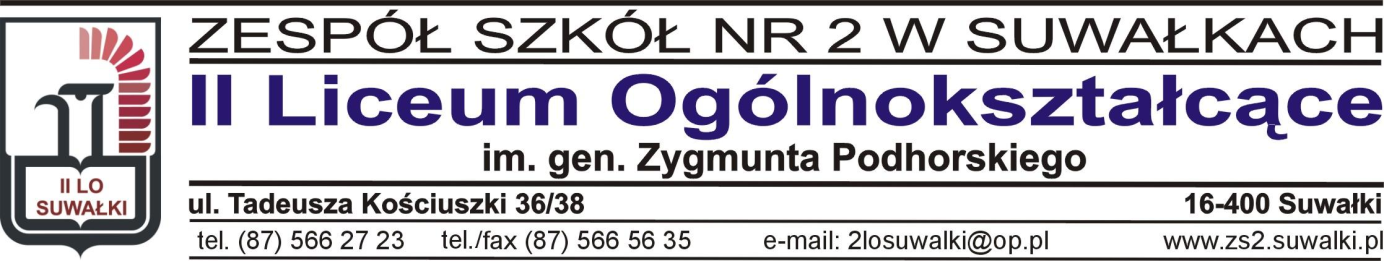 Zestaw podręczników na rok szkolny 2019/2020dla czteroletniego liceum (po szkole podstawowej)KLASA IPrzedmiotAutor podręcznikaTytuł podręcznikaWydawnictwoUwagireligiaZakup we wrześniu.język polskiMałgorzata Chmiel, Anna Cisowska, Joanna Kościerzyńska, Helena Kusy, Aleksandra WróblewskaPonad słowami. Podręcznik do języka polskiego dla liceum ogólnokształcącego i technikum. Klasa 1. Część 1 i Część II(poziom podstawowy i rozszerzony)Nowa Era Spółka z o.o.  język angielskiZakup we wrześniu.język francuskiRégine Boutégège, Alesandra Bellò, Carole Poirey, Magdalena Supryn-KlepcarzExploits 1. Podręcznik do nauki języka francuskiego dla liceum i technikumWydawnictwo Szkolne PWN Sp. z o.o. sp.kjęzyk niemieckiAnna Kryczyńska-PhamEffekt. Język niemiecki. Podręcznik. Liceum i technikum. Część 1 + ćwiczeniaWydawnictwa Szkolne i Pedagogiczne S.A.język rosyjskiMałgorzata Wiatr-Kmieciak, Sławomira WujecВоt мы по-ноʙому 1. Podręcznik do języka rosyjskiego dla liceum i technikumWydawnictwo Szkolne PWN Sp. z o.o. sp.k.język hiszpańskiZakup we wrześniu.łacina i kulturaantycznaZakup we wrześniu.historiaMichał Norbert Faszcza, Radosław Lolo, Krzysztof WiśniewskiHistoria. Podręcznik. Liceum i technikum. Klasa 1. Zakres podstawowyWydawnictwa Szkolne i Pedagogiczne S.A.historiaJolanta Choińska-Mika, Włodzimierz Lengauer, Michał Tymowski, Katarzyna ZielińskaHistoria. Podręcznik. Liceum i technikum. Klasa 1. Zakres rozszerzonyWydawnictwa Szkolne i Pedagogiczne S.A.wiedza o społeczeństwieZakup we wrześniu.Plastyka/muzykaZakup we wrześniu.matematykaMarcin Kurczab, Elżbieta Kurczab, Elżbieta ŚwidaMatematyka. Podręcznik do liceów i techników. Klasa 1. Zakres podstawowyZ naklejką "Podstawa Programowa 2019" Matematyka. Zbiór zadań do liceów i techników. Klasa 1.Zakres podstawowy." Z naklejką "Podstawa Programowa 2019" Marcin Kurczab, Elżbieta Kurczab, Elżbieta Świda:Oficyna Edukacyjna Krzysztof Pazdro Sp. z o.o.matematykaMarcin Kurczab, Elżbieta Kurczab, Elżbieta ŚwidaMatematyka. Podręcznik do liceów i techników. Klasa 1. Zakres rozszerzony Z naklejką "Podstawa Programowa 2019" Matematyka. Zbiór zadań do liceów i techników. Klasa 1.Zakres rozszrzony." Z naklejką "Podstawa Programowa 2019" Marcin Kurczab, Elżbieta Kurczab, Elżbieta Świda:Oficyna Edukacyjna Krzysztof Pazdro Sp. z o.o.fizykaLudwik Lehman, Witold Polesiuk, Grzegorz WojewodaFizyka. Podręcznik. Liceum i technikum. Klasa 1. Zakres podstawowyWydawnictwa Szkolne i Pedagogiczne S.A.fizykaMaria Fiałkowska, Barbara Sagnowska, Jadwiga SalachFizyka. Podręcznik. Liceum i technikum. Klasa 1. Zakres rozszerzonyWydawnictwa Szkolne i Pedagogiczne S.A.chemiaRomuald Hassa, Aleksandra Mrzigod, Janusz MrzigodTo jest chemia. Część 1. Chemia ogólna i nieorganiczna. Podręcznik dla liceum ogólnokształcącego i technikum. Zakres podstawowyNowa Era Spółka z o.o.chemiaMaria Litwin, Szarota Styka-Wlazło, Joanna SzymońskaTo jest chemia. Część 1. Chemia ogólna i nieorganiczna. Podręcznik dla liceum ogólnokształcącego i technikum. Zakres rozszerzonyNowa Era Spółka z o.o.biologiaAnna Helmin, Jolanta HoleczekBiologia na czasie 1. Podręcznik dla liceum ogólnokształcącego i technikum. Zakres podstawowyNowa Era Spółka z o.o.biologiaMarek Guzik, Ryszard Kozik, Renata Matuszewska, Władysław ZamachowskiBiologia na czasie 1. Podręcznik dla liceum ogólnokształcącego i technikum. Zakres rozszerzonyNowa Era Spółka z o.o.geografiaRoman Malarz, Marek WięckowskiOblicza geografii 1. Podręcznik dla liceum ogólnokształcącego i technikum. Zakres podstawowy.Karty pracy ucznia 1, Oblicza geografii 1, Katarzyna Maciążek, Nowa Era.Nowa Era Spółka z o.o.geografiaRoman Malarz, Marek Więckowski, Paweł KrohOblicza geografii 1. Podręcznik dla liceum ogólnokształcącego i technikum. Zakres rozszerzony.Maturalne karty pracy 1, Oblicza geografii 1, Dorota Burczyk, Violetta Feliniak, Bogusława Marczewska, Sebastian Ropel, Józef Soja, wyd. Nowa EraNowa Era Spółka z o.o.edukacja dla bezpieczeństwaJarosław SłomaŻyję i działam bezpiecznie. Podręcznik do edukacji dla bezpieczeństwa dla liceum ogólnokształcącego i technikumNowa Era Spółka z o.o.informatykaZakup we wrześniu